МДОУ №38 «Ромашка»Подготовила: педагог-психологРожкова Д.В.Консультация для родителей« О чем можно поговорить с ребенком на прогулке»Прогулку с ребёнком можно воспринимать не только как развлечение, но и использовать в обучающих целях. Детям можно предложить несколько тем для обсуждения, которые помогут им лучше познать мир. ТРАНСПОРТ На улице есть прекрасная возможность познакомить ребёнка с такой неотъемлемой частью нашей жизни, как транспорт. Обратите внимание малыша на самые различные виды частного и общественного транспорта: легковые и грузовые автомобили, автобусы, троллейбусы, трамваи… Так вы сможете выделить основные виды транспортных средств. Теперь задайте ребёнку вопрос: какого цвета все эти машины? Можно также озвучить несколько основных марок автомобилей, назвать их основные составляющие (колёса, двери, лобовое стекло, багажник, капот, руль, сиденье и пр.) После такого общего описательного экскурса перейдите к назначению каждого вида транспорта, объясните, к примеру, различие между автобусом и такси, пассажирскими и грузовыми перевозками и т.п. Порассуждайте вместе о том, куда можно доехать на машине, автобусе, троллейбусе: к бабушке, в парк, в садик, в цирк… В познавательных целях можно вкратце рассказать и о других видах транспорта, не таких наглядных, как вышеперечисленные: метро, поезд, самолёт, пароход.  О ЧИСТОТЕ и МУСОРЕ В процессе прогулки обратите внимание малыша, насколько чисто на улице, нет ли там мусора. При этом расскажите о том, как важно соблюдать чистоту, а всё ненужное (бумажки, обёртки, баночки и бутылки) необходимо выбрасывать в урну или мусорный бак. Если же урн нигде нет, то лучше оставить мусор у себя (например, в пакетике) и выбросить его уже дома. Ребёнок также будет более внимательно относиться к проблемам чистоты, если показать и рассказать ему о том, как именно поддерживается чистота в городе. Поведайте ему о дворниках, поливочных и уборочных машинах, объясните, как работает каждый из них, в чём заключается их назначение. Это сформирует в ребёнке уважение к чужому труду.ЖИВОТНЫЕ И ПТИЦЫ Прогулка по городу – хороший способ знакомства с городской фауной. Конечно, в городской среде она весьма ограничена, но что есть, то есть. Важно, чтобы ребёнок не только узнал о самих животных, но и привык к ним – особенно к собакам, которых нередко боятся дети. Опишите цвет и размер замеченных вами особей, уточните, чем они питаются, как называются их детёныши и т.д. Обязательно обратите внимание малыша на то, что бывают не только домашние, но и бездомные кошки и собаки. Также изучите вместе птиц: как они называются, какие звуки произносят, где живут. НА ДЕТСКОЙ ПЛОЩАДКЕ Для начала объясните, что такое детская площадка и для чего она предназначена. Акцентируйте внимание на том, что площадка общая и играют тут самые разные дети. Назовите всё, что на неё присутствует: качели, горка, песочница и т.д. Всем этим нужно пользоваться сообща, не ссорясь и не ругаясь – каждый присутствующий ребёнок имеет равные права на пользование этих предметов. Тем самым вы объясните малышу азы мирного взаимодействия с людьми и предупреждения конфликтов. Расскажите о том, что можно брать с собой для игры на площадке: лопатку, ведёрко, игрушки (машину, куклу и т.п.), что очень хорошо делиться с другими детками своими игрушками. А ещё лучше – играть вместе, в том числе и в подвижные игры: «Прятки», «Догонялки» и т.д. МАГАЗИНЫЧасто мамам приходится ходить по магазинам вместе с ребёнком, что также можно обернуть на пользу. Спросите малыша, в какой магазин вы пришли, что именно здесь продают? Как называются магазины, в которых продают другие виды товаров (продуктовый, мебельный и др.)? Назовите всё, что видите вокруг: витрину, прилавок, кассовый аппарат. Также расскажите о том, что в магазине работают продавцы, а тех, кто покупает товары, называют покупателями. ВРЕМЯ ГОДАПорассуждайте о том, что происходит осенью, как меняется природа. Расскажите о листопаде, о том, какого цвета теперь листья на деревьях (можно собрать даже небольшую коллекцию для гербария). Спросите ребёнка, какой стала погода: что изменилось по сравнению с летом? Какую одежду и обувь надо носить осенью и почему? Каково значение осени в жизни людей и природы в целом? (сбор урожая, подготовка к зиме и др.) В общем, разговаривайте, общайтесь, обучайте, только без фанатизма. Не стоит превращать приятную прогулку в лекцию: всё должно быть интересно, легко и непринуждённо.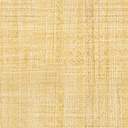 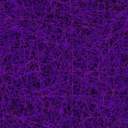 